ПРОЕКТ                                                                                                                          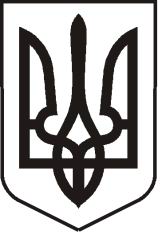 УКРАЇНАЛУГАНСЬКА   ОБЛАСТЬ ПОПАСНЯНСЬКА  МІСЬКА  РАДА ВИКОНАВЧИЙ КОМІТЕТРIШЕННЯ 18 грудня  2018 року                      м. Попасна	            	     №  Про встановлення поточних індивідуальнихтехнологічних нормативів використанняпитної води для виробничого підрозділу«Попаснянське територіальне управління»філії «Центр будівельно-монтажнихробіт та експлуатації будівель і споруд»акціонерного товариства «Українськазалізниця»Розглянувши лист начальника виробничого підрозділу «Попаснянське територіальне управління» філії «Центр будівельно-монтажних робіт та експлуатації будівель і споруд» акціонерного товариства «Українська залізниця» та наданий розрахунок поточних індивідуальних технологічних нормативів використання питної води, відповідно до ст. 40 Водного кодексу України, ст. 29 Закону України «Про питну воду, питне водопостачання та водовідведення», Порядку розроблення та затвердження технологічних нормативів використання питної води підприємствами, які надають послуги з централізованого водопостачання та/або водовідведення, затвердженого наказом Міністерства регіонального розвитку, будівництва та житлово-комунального господарства України від 25 червня 2014 року № 179,  керуючись п. 21 ст. 30, ст.ст. 40, 59, 73  Закону України   «Про місцеве самоврядування в Україні»,  виконавчий комітет Попаснянської міської ради:ВИРІШИВ:Встановити поточні індивідуальні технологічні нормативи використання питної води для ВИРОБНИЧОГО ПІДРОЗДІЛУ «ПОПАСНЯНСЬКЕ ТЕРИТОРІАЛЬНЕ УПРАВЛІННЯ» ФІЛІЇ «ЦЕНТР БУДІВЕЛЬНО-МОНТАЖНИХ РОБІТ ТА ЕКСПЛУАТАЦІЇ БУДІВЕЛЬ І СПОРУД» АКЦІОНЕРНОГО ТОВАРИСТВА «УКРАЇНСЬКА ЗАЛІЗНИЦЯ» терміном на 5 років згідно з додатком.2. Організацію виконання цього рішення покласти на начальника ВИРОБНИЧОГО ПІДРОЗДІЛУ «ПОПАСНЯНСЬКЕ ТЕРИТОРІАЛЬНЕ УПРАВЛІННЯ» ФІЛІЇ «ЦЕНТР БУДІВЕЛЬНО-МОНТАЖНИХ РОБІТ ТА ЕКСПЛУАТАЦІЇ БУДІВЕЛЬ І СПОРУД» АКЦІОНЕРНОГО  ТОВАРИСТВА «УКРАЇНСЬКА ЗАЛІЗНИЦЯ» Бублика К.С.Міський голова                                                                           Ю.І.ОнищенкоПідготувала:Іщенко О.В.